Due to school closures and symptoms of Covid- 19; If you can’t get into school, here is a list of websites and activities that you can use to help with your child’s learning at home. Read every day.  Don’t forget about bug club Practise letter sounds.  Phonics play is a good website that offers free phonics games. https://www.phonicsplay.co.uk/  Look for the interactive resources section. Phase 2, 3 and 4 are suitable for Reception. Oxford Owl for Home https://www.oxfordowl.co.uk/for-home/ Lots of free resources for Primary age.Practise counting and recognising numbers. https://www.bbc.co.uk/cbeebies/shows/numberblocks is a good show all about number.Go for a walk and look for signs of Spring or change.  Gather interesting things on your walk or take pictures and use books or websites to find out about what you have found. Nature Detectives https://naturedetectives.woodlandtrust.org.uk/naturedetectives/ have some great activities to try. A lot of these can be done in a garden, or if you can get to a remote forest location!Cbeebies – Andy’s Adventures is a favourite of ours.BBC Teach - https://www.bbc.co.uk/teach great videoed lessons, resources and games linked to different age groups. Bring the Noise is great for Music.Play card/board games to encourage turn-taking.Cbeebies Radio https://www.bbc.co.uk/cbeebies/radio  is great for listening activities The Imagination Tree https://theimaginationtree.com Creative art and craft activities for the very youngest.Get the children involved in cooking – this supports the children’s learning in so many ways.Red Ted Art https://www.redtedart.com Easy arts and crafts for little onesThe Artful Parent https://www.facebook.com/artfulparent/ Good, free art activities Twinkl https://www.twinkl.co.uk Resources and activities from this website are currently free for a month. This is a website we teachers use and it’s full of resources to cover all areas of the Early Years Curriculum. TTS https://www.tts-group.co.uk/home+learning+activities.html provides a downloadable booklet for Reception (EYFS) aged children.Keep a journal scrapbook to share when you get back to school.TES- lots of free resources on here too if you would like to practise writing and recording responses to learning. Write shopping lists or letters to your family – they might be stuck inside as well and a letter is a lovely thing to receive.  Don’t forget to sound out the words and use the letter sound card in your reading folder if you are stuck.Build, make and create with anything you can find.  Build ramps, tunnels, buildings.  Set challenges such as: Can you make a bridge to get a toy from one side of the room to the other? Can you make a tower to save the prince?Don’t forget to exercise – BBC Supermovers (Just for fun) or Andy’s Wild workouts https://www.bbc.co.uk/programmes/p06tmmvzPaintings, puzzles, playdough, hamma beads and making jewellery are really brilliant, fun ways to continue the development of your child’s fine and gross motor skills. 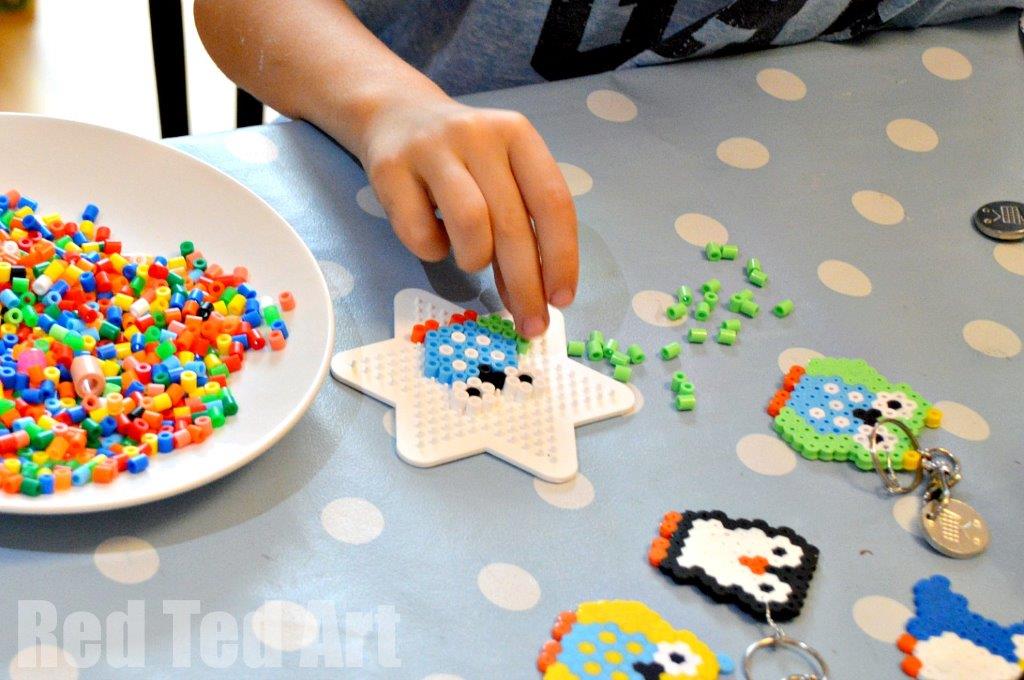 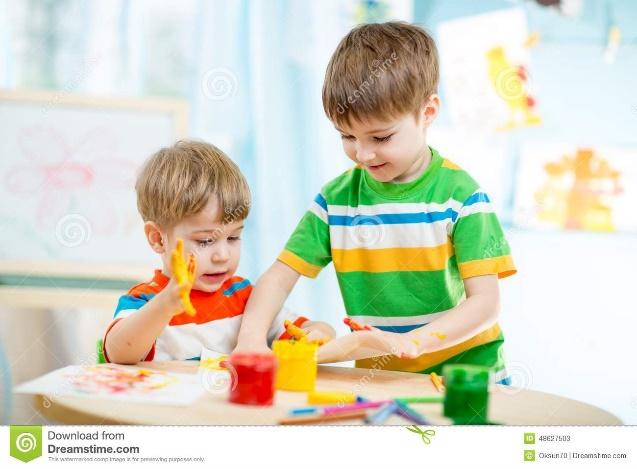 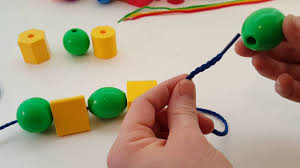 